Mad Cap veröffentlicht CD und Video „Du bist“„Es kommt nur darauf an, dass du dein Glück wählst“ (aus dem Song „Du bist“)Am Freitag, den 21.7.2017 veröffentlicht der Bielefelder Rapper und Produzent Mad Cap seine neue CD „Du bist“. Die EP kündigt sein 3. Soloalbum an, das im Dezember erscheinen wird. Neben dem Titeltrack sind weitere drei Songs plus Intro auf der CD zu hören. Der  mittlerweile in Enger lebende Musiker liefert gleichzeitig zum Titelsong „Du bist“ ein Video ab. Auf der komplett von Mad Cap selbst produzierten CD (Beats, Texte, Mix & Mastering, Artwork) sind die DJs Vinylholik und Cut Spencer sowie der Sängerin J-NY mit vertreten. Die EP ist auf den gängigen Streaming-Diensten (Spotify, Deezer, …) hörbar. Das Video gibt es auf dem Art 4 Real Youtube Kanal zu sehen. Die CD (limitiert!) wird kostenlos verteilt oder kann in begrenzter Anzahl im Online Shop von Art 4 Real bestellt werden. Wer sich persönlich eine CD ergattern und Mad Cap LIVE sehen möchte, kann das am 2.8.2017 auf dem Bielefelder Kesselbrink oder am 4.8.2017 auf dem Umsonst und Draußen Festival in Veltheim tun.Download der EP: www.art4real.de/dl/madcap_du-bist_256kbps.zipDas Video zu „Du bist“: www.youtu.be/HB3jC_bbLHg (ab 21.7.2017)Pressebereich: www.art4real.de/wp/presse & Hauptseite: www.art4real.deZur Person – Mad Cap: Der 34-jährige ist seit mehr als 20 Jahren in der HipHop Szene aktiv. Ob als Musiker (Rapper und Produzent), Graffitikünstler, (ehemaliger) Eventmanager (u.a. vom größten HipHop Jam in OWL: dem HipHop Kongress) oder Labelinhaber ist der jetzt hauptberuflich als Lehrer tätige Künstler nicht nur in seiner Heimatstadt Bielefeld einigen ein Begriff. 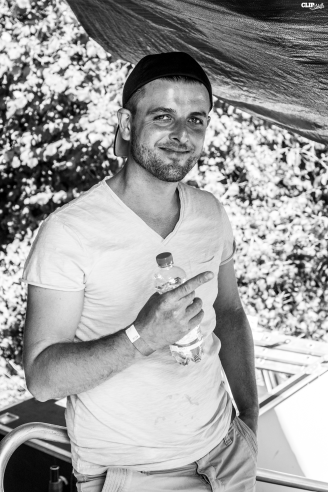 Live ist er auf Konzerten und Festivals neben namhaften Künstlern wie Toni L, RAG, Antilopen Gang, Die Firma, Creutzfeld & Jakob, Jeru the Damaja (NYC), Killah Priest (NYC), Mr. Complex (NYC) oder Master Ace (NYC) aufgetreten. Ein Auftritt zusammen mit den Bielefelder Philharmonikern (Orchester) zählt ebenfalls zu seiner Vita.  Alben, EPs und Maxi´s von Mad Cap (ohne Sampler & Gastbeiträge):1998 - 2002 „Art 4 Real“ – Hitback (Album)10. 2003 „§129 – Freiheit aller politischen Gefangen” – Albino & Madcap (Single)07. 2005 „Traumland” – Mad Cap (Album)06. 2007 „Freie Entfaltung” – Independenzia (Album)06. 2008 „Musik” – Independenzia (Single)07. 2008 „Independenze Day“ – Independenzia (Album)08. 2008 „88 is great“ – Plan 88 (Albino & Mad Cap) (Album)03. 2009 „INDE Mixtape vol.1 -Battle meets Conscious“ (ReMIXTAPE)04. 2009 „Berg und Tal“ – Tokin One ft. Mad Cap (Single)07. 2017 „Du bist“ (EP)Ausführliche Biografie unter www.art4real.de/wp/label/artists/madcap/Pressekontakt:Art 4 RealTimo BödekerBahnhofstraße 6132130 Enger+49 (0)176 231 88 473info@art4real.dewww.art4real.de